 Year 3 /4 Recommended Reading List Here is a list of some of our favourite books for your child to read at home. Happy reading! 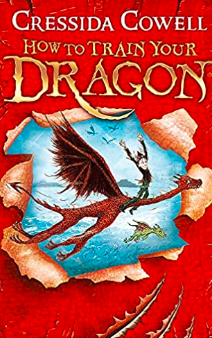 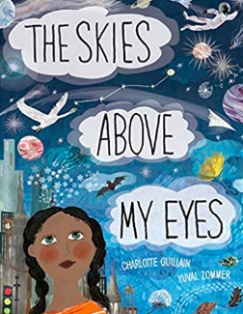 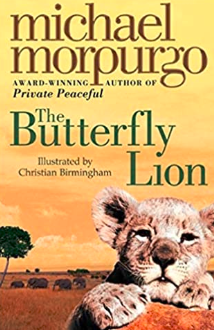 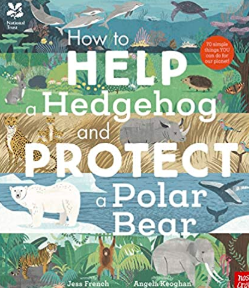 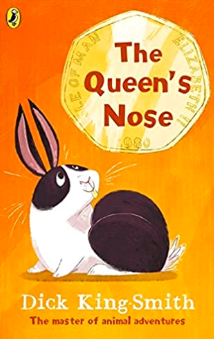 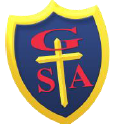 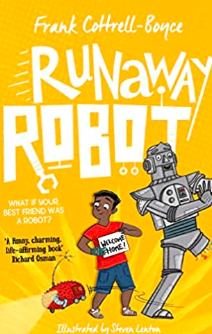 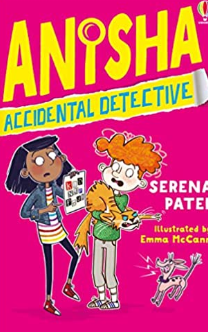 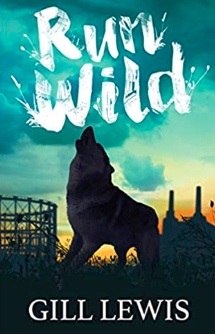 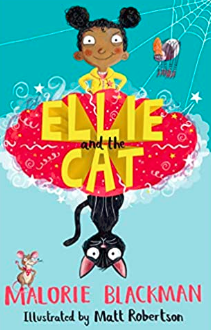 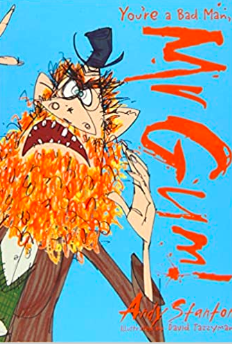 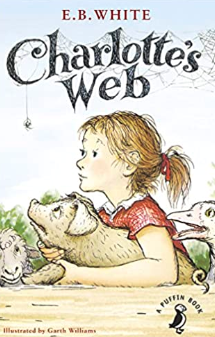 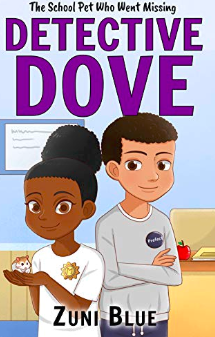 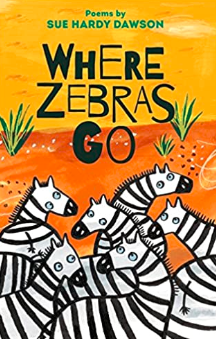 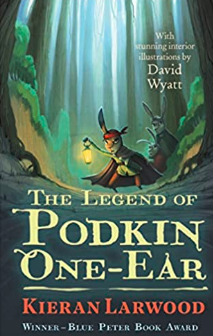 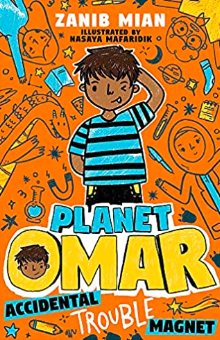 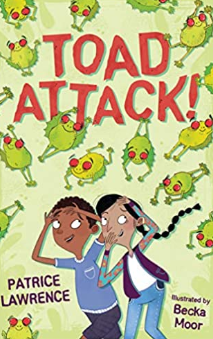 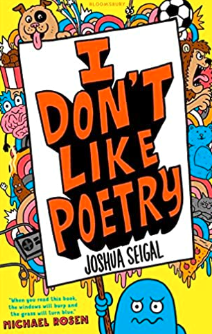 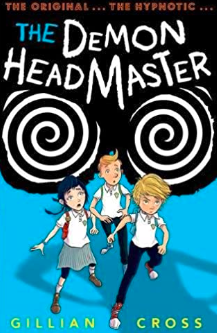 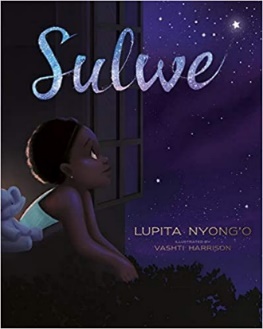 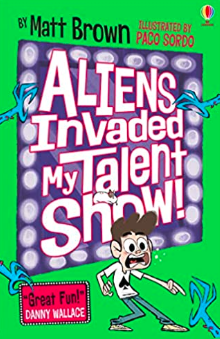 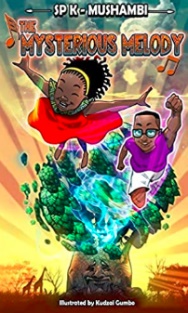 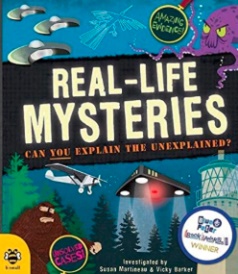 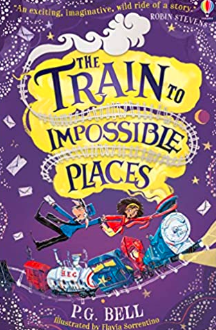 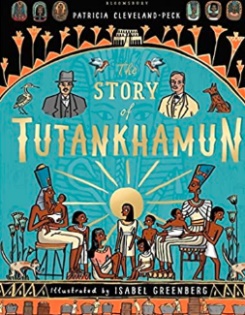 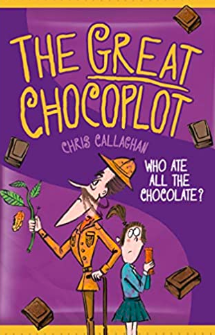 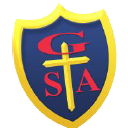 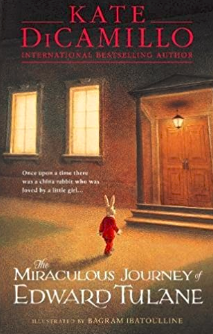 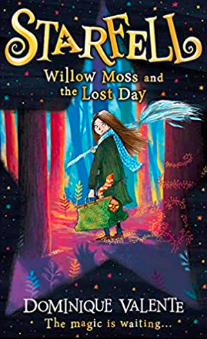 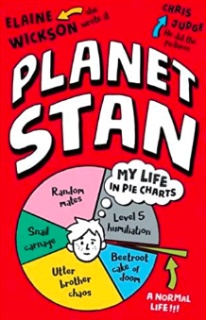 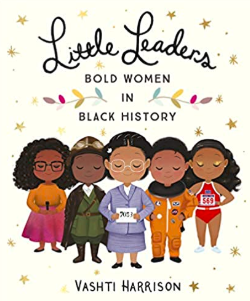 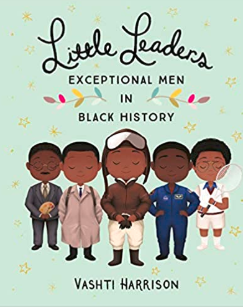 